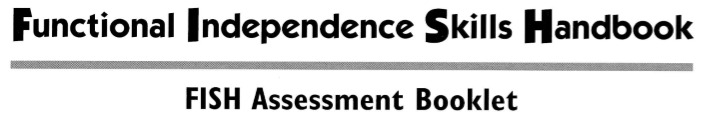 УчеУченик ________________________      Родители(опекуны)_________________________
Специалист____________________                                        _______________________Уровень навыков \график                                           Дата_________________              Дата__________________
                                           Базовый уровень                 По итогам обучения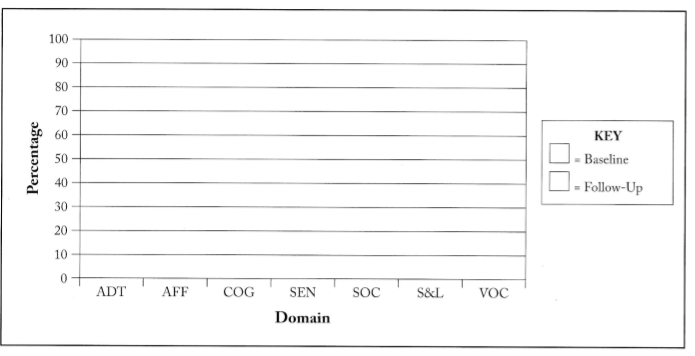 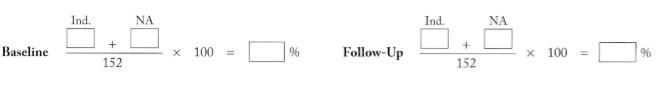 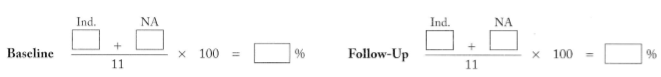 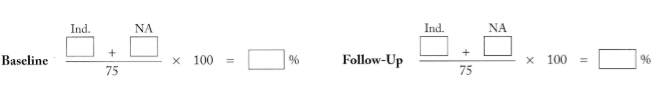 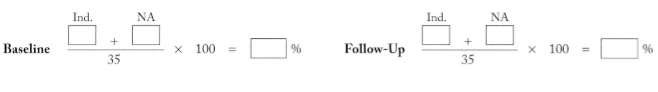 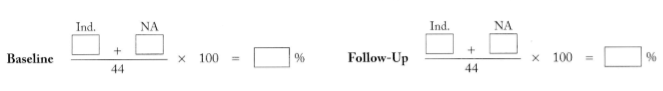 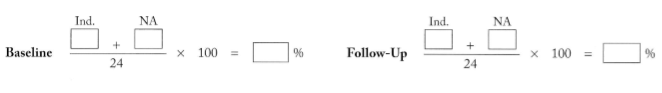 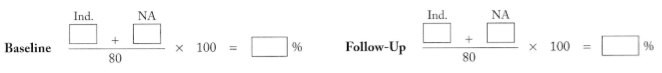 АДАПТИВНЫЕ НАВЫКИ (ADT)%%АФФЕКТИВНЫЕ НАВЫКИ(AFF)%%КОГНИТИВНЫЕ НАВЫКИ(COG)%%СЕНСО-МОТОРНЫЕ НАВЫКИ(SEN)%%СОЦИАЛЬНЫЕ НАВЫКИ(SOC)%%РЕЧЬ\КОММУНИКАТИВНЫЕ НАВЫКИ (S&L)%%ПРОФЕССИОНАЛЬНЫЕ НАВЫКИ(VOC)%%НАПРАВЛЕНИЕАДАПТИВНЫЕ НАВЫКИБАЗОВЫЙ УРОВЕНЬПО ИТОГАМ ОБУЧЕНИЯКОДПРОГРАММАСАМОСТОЯТЕЛЬНО ВЫПОЛНЯЕТНЕТ НАВЫКАСАМОСТОЯТЕЛЬНО ВЫПОЛНЯЕТADT1Следит за предметом или задачейADT2Реагирует на активности,  происходящие рядомADT3Удерживает предмет в рукахADT4Указывает на  предметADT5Устанавливает различие между двумя предметамиADT6Идентифицирует связанные  между собой предметыADT7Идентифицирует стимулы, используемые пр приеме пищиADT8Пользуется фонтанчиком для питьяADT9Пьет из чашки \стаканаADT10Употребляет в пищу продукты, которые можно есть рукамиADT11Ест ложкойADT12Ест вилкойADT13Намазывает ножомADT14Режет ножомADT15освобождает готовое блюдо от пленки\упаковкиADT16Пользуется салфеткойADT18Пользуется краном для водыADT19Наливает напиток в чашкуADT20Ест аккуратно и медленноADT21Передает блюда с продуктами по просьбеADT22Накрывает на столADT23Сидит за столомADT24Убирает со столаADT25Сортирует продукты по группамADT26Выбирает полезные продуктыADT27Открывает сумку для перекусаADT28Может приготовить растворимый кофе\энергетический напитокADT29Готовит хлопьяADT30Использует тостерADT31Делает бутербродADT32Готовит попкорн в микроволновкеADT33выбирает желаемые  блюда на поднос, проходя все стойки кафе до кассыADT34Идентифицирует блюда в менюADT35Пользуется менюADT36Пользуется автоматом для продажи  водыНАПРАВЛЕНИЕАДАПТИВНЫЕ НАВЫКИБАЗОВЫЙ УРОВЕНЬПО ИТОГАМ ОБУЧЕНИЯКОДПРОГРАММАСАМОСТОЯТЕЛЬНО ВЫПОЛНЯЕТНЕТ НАВЫКАСАМОСТОЯТЕЛЬНО ВЫПОЛНЯЕТADT37Открывает бутылочку для питьяADT38Пользуется автоматом для продажи едыADT39Сезонная пищаADT40Придерживается основных правил поведения за столомADT41Снимает эластичные брюкиADT42Снимает пуловер \футболкуADT43Снимает обувьADT44Снимает носкиADT45Расстегивает блузку\полоADT46Расстегивает ширинку\гульфикADT47Снимает нижнее бельеADT48Снимает ременьADT49Снимает одежду полностьюADT40Снимает перчатки\митенкиADT51Надевает эластичные брюкиADT52Надевает пуловер\футболкуADT53Застегивает  блузку\полоADT54Застегивает ширинкуADT55Надевает обувьADT56Надевает нижнее бельеADT57Надевает носкиADT58Застегивает ременьADT59Выбирает соответствующую одеждуADT60Одевается полностьюADT61Складывает блузу\футболкуADT62Использует головной убор по назначениюADT63Надевает перчатки\митенкиADT64Регулирует температуру воды в кранеADT65Прикрывает в душе занавескуADT66Открывает и закрывает сливADT67Моет рукиADT68Умывает  лицоADT69Сушит\вытирает  рукиADT70Вытирает  лицоADT71Моет тело полностьюADT72Моет  тело в ваннеНАПРАВЛЕНИЕАДАПТИВНЫЕ НАВЫКИБАЗОВЫЙ УРОВЕНЬПО ИТОГАМ ОБУЧЕНИЯКОДПРОГРАММАСАМОСТОЯТЕЛЬНО ВЫПОЛНЯЕТНЕТ НАВЫКАСАМОСТОЯТЕЛЬНО ВЫПОЛНЯЕТADT73Моет и полощет волосыADT74Расчесывает волосыADT75Укладывает  волосы определенным образомADT76Сушит волосы феномADT77Сидит  в туалетеADT78Различает сухое и мокроеADT79Пользуется туалетной бумагойADT80Спускает воду в унитазеADT81Закрывает туалетную кабинкуADT82Пользуется туалетом по режимуADT83Посещает туалет после пробужденияADT84Пользуется туалетом всё времяADT85Использует жидкость для полоскания ртаADT86Смотрится в зеркалоADT87Использует роликовый дезодорантADT88Использует дезодорант-спрейADT89Сморкается и вытирает носADT90Терпим к чистке зубовADT91Умеет ухаживать за зубной щеткойADT92Чистит зубыADT93Терпим к бритьюADT94Бреется, как принятоADT95Идентифицирует  разное время ( pm & am)ADT96Называет время (пример 12.00)ADT97Называет время ( пример 12.30)ADT98Называет время ( пример 12.15\12.45)ADT99Называет время с 5-минутным интерваломADT100Называет время, ориентируясь на ручные часыADT101Называет время,  ориентируясь на цифровой циферблатADT102Называет  свой возрастADT103Повторяет  наименования дней неделиADT104Идентифицирует наименование дней неделиADT105Повторяет названия месяцевADT106Называет месяцыADT107Называет текущий годADT108Складывает одеждуНАПРАВЛЕНИЕАДАПТИВНЫЕ НАВЫКИБАЗОВЫЙ УРОВЕНЬПО ИТОГАМ ОБУЧЕНИЯКОДПРОГРАММАСАМОСТОЯТЕЛЬНО ВЫПОЛНЯЕТНЕТ НАВЫКАСАМОСТОЯТЕЛЬНО ВЫПОЛНЯЕТADT109Кладет одежду в шкафADT110Вешает рубашку  на крючокADT111Вешает штаны, платье на крючокADT112Складывает  одежду в корзину для стиркиADT113Сортирует одежду по цвету перед стиркойADT114Устанавливает режим стирки на ст машинкеADT115Использует стиральную машинуADT116Использует сушилку для бельяADT117Снимает постельное бельеADT118Застилает постельADT119Подметает веникомADT120Вытирает пролитоеADT121Моет швабройADT122Вытирает пыльADT123Освобождает мусорное ведроADT124Чистит душевую кабинуADT125Чистит ваннуADT126Идентифицирует  чужие вещиADT127Пользуется и сохраняет у себя  ключиADT128Отмерят  жидкостьADT129Измеряет\взвешивает твердые продуктыADT130Поливает растенияADT131Сажает и выращивает семенаADT132Пересаживает рассадуADT133Называет свое имяADT134Называет свой адресADT135Предъявляет паспортADT136Идет туда, куда попросилиADT137Переходит улицуADT138Идентифицирует общественные знакиADT139Ухаживает за обувьюADT140Отвечает на телефонные звонкиADT141Набирает нужный номер телефонаADT142Знает телефоны служб безопасностиADT143Использует телефон для получения информацииADT144Идентифицирует монетыНАПРАВЛЕНИЕАДАПТИВНЫЕ НАВЫКИБАЗОВЫЙ УРОВЕНЬПО ИТОГАМ ОБУЧЕНИЯКОДПРОГРАММАСАМОСТОЯТЕЛЬНО ВЫПОЛНЯЕТНЕТ НАВЫКАСАМОСТОЯТЕЛЬНО ВЫПОЛНЯЕТADT145Называет стоимость монетADT146Идентифицирует ценуADT147Называет значение  купюрADT148Сортирует копейки и рублиADT149Разменивает крупныеADT150Совершает покупки, расплачиваясь наличнымиADT151Пользуется радиоADT152Пользуется телевизором                                                                       Итого                                                                        Итого НАПРАВЛЕНИЕАФФЕКТИВНЫЕ НАВЫКИБАЗОВЫЙ УРОВЕНЬПО ИТОГАМ ОБУЧЕНИЯКОДПРОГРАММАСАМОСТОЯТЕЛЬНО ВЫПОЛНЯЕТНЕТ НАВЫКАСАМОСТОЯТЕЛЬНО ВЫПОЛНЯЕТAFF1Наименует разные эмоцииAFF2Шутит AFF3Осознает потребности другихAFF4Не причиняет вреда себеAFF5Не причиняет вреда другимAFF6Не  портит имуществоAFF7Не демонстрирует  разрушительного поведенияAFF8Не имеет странных, повторяющихся поведенческих реакцийAFF9Демонстрирует социально приемлемое поведениеAFF10Не проявляет невниманияAFF11СотрудничаетAFF12Понимает причину и эффект от поведения                                                           ИТОГО                                                           ИТОГОНАПРАВЛЕНИЕКОНИТИВНЫЕ НАВЫКИБАЗОВЫЙ УРОВЕНЬПО ИТОГАМ ОБУЧЕНИЯКОДПРОГРАММАСАМОСТОЯТЕЛЬНО ВЫПОЛНЯЕТНЕТ НАВЫКАСАМОСТОЯТЕЛЬНО ВЫПОЛНЯЕТCOG1Поддерживает глазной контакт  с инструкторомCOG2Остается занятым в текущей деятельностиCOG3УсидчивCOG4Следит  за предметом, движущимся  от стороны до центраCOG5Следит за  предметом, движущимся из стороны в сторонуCOG6Принимает физические подсказкиCOG7Реагирует на «Имя+ подойди сюда!»COG8Реагирует на «Имя+ встань!»COG9Реагирует на «Имя + встань!»COG10Кладет руки на колени, когда просятCOG11Имитирует движенияCOG12Работает самостоятельно в течении 5 минутCOG13Работает с  жетонамиCOG14Обменивает жетоны на желаемоеCOG15Расплачивается деньгами в магазинеCOG16Измеряет длинуCOG17Соотносит идентичные предметыCOG18Соотносит идентичные изображенияCOG19Соотносит изображения к предметамCOG20Соотносит по  формеCOG21Соотносит  по цветуCOG22Соотносит буквыCOG23Соотносит цифру с количеством предметовCOG24Соотносит цифрыCOG25Соотносит по размеруCOG26Идентифицирует по формеCOG27Идентифицирует по цветуCOG28Идентифицирует по размеруCOG29 Выкладывает последовательности  слева-направоCOG30Копирует образецCOG31Сортирует по формеCOG32Сортирует по цветуCOG33Сортирует по размеруCOG34Идентифицирует части телаCOG35Идентифицирует цифрыCOG36Идентифицирует буквыНАПРАВЛЕНИЕ КОГНИТИВНЫЕ НАВЫКИБАЗОВЫЙ УРОВЕНЬПО ИТОГАМ ОБУЧЕНИЯКОДПРОГРАММАСАМОСТОЯТЕЛЬНО ВЫПОЛНЯЕТНЕТ НАВЫКАСАМОСТОЯТЕЛЬНО ВЫПОЛНЯЕТCOG37Идентифицирует напечатанное имяCOG38Реагирует на имяCOG39Реагирует на фамилиюCOG40Повторяет счет по порядкуCOG41Считает предметыCOG42Копирует фигурыCOG43Копирует буквыCOG44Копирует печатные словаCOG45Наименует буквыCOG46Пишет буквыCOG47Пишет имя прописнымиCOG48Пишет прописные буквыCOG49Наименует цифрыCOG50Примеры на +COG51Примеры на -COG52Примеры на умножениеCOG53Примеры на делениеCOG54Пишет свое имя по буквамCOG55Пишет и читает простые словаCOG56Идентифицирует  простые напечатанные словаCOG57Идентифицирует предупреждающие знакиCOG58Идентифицирует  информационные знакиCOG59Называет фонемыCOG60Читает 20 общих словCOG61Читает полное предложениеCOG62Читает газетные комиксы*COG63Читает газетные статьиCOG64Отвечает да\нет о прочитанномCOG65Отвечает на основные вопросы  о прочитанномCOG66Отвечает да\нет по услышанной историиCOG67Различает левое и правоеCOG68Идентифицирует прилагательныеCOG69Отвечает на вопросы по рассказанной  историиCOG70Записывает номер телефонаCOG71Читает телефонный номерCOG72Использует калькуляторНАПРАВЛЕНИЕ КОГНИТИВНЫЕ НАВЫКИБАЗОВЫЙ УРОВЕНЬПО ИТОГАМ ОБУЧЕНИЯКОДПРОГРАММАСАМОСТОЯТЕЛЬНО ВЫПОЛНЯЕТНЕТ НАВЫКАСАМОСТОЯТЕЛЬНО ВЫПОЛНЯЕТCOG73Противоположные значения быстро\медленно, большой\маленький и т.д.COG74Идентифицирует времена годаCOG75Пользуется календарем                                           ИТОГО                                           ИТОГОНАПРАВЛЕНИЕСЕНСОМОТОРНЫЕ  НАВЫКИБАЗОВЫЙ УРОВЕНЬПО ИТОГАМ ОБУЧЕНИЯКОДПРОГРАММАСАМОСТОЯТЕЛЬНО ВЫПОЛНЯЕТНЕТ НАВЫКАСАМОСТОЯТЕЛЬНО ВЫПОЛНЯЕТSEN1Позитивно реагирует на прикосновенияSEN2Реагирует на звукSEN3Реагирует на визуальную стимуляциюSEN4Реагирует на вкусSEN5Реагирует на запахSEN6Самостоятельно стоитSEN7Ходит ровным шагомSEN8Сидит на стулеSEN9БегаетSEN10Прыгает, сохраняя баланс телаSEN11Тянется к предметуSEN12Поднимает\берет руками предметSEN13Захватывает пальцами предметSEN14Кладет предмет в контейнер\коробкуSEN15Составляет\строит  из  блоковSEN16Набирает песок лопатойSEN17Пользуется доской ( с колышками)SEN18Откручивает крышки с банокSEN19Закручивает крышки на банкахSEN20Соединяет части  паззловSEN21Включает\выключает освещениеSEN22Пинает\ударяет по мячуSEN23Катает мячSEN24Ловит мячSEN25Кидает мяч об пол в сторону другого игрокаSEN26Закрывает дверьSEN27Открывает дверьSEN28Нажимает на педали 3-колесного велосипеда с тренировочными колесамиSEN29Нажимает на педали двухколесного велосипедаSEN30Упражняется физически в групповом  форматеSEN31Нанизывает бисер на ниткуSEN32Выполняет картонные шнуровкиSEN33Поднимается и спускается по лестницеSEN34Пользуется ножницамиSEN35Пользуется ремнем безопасности                                                      ИТОГО                                                      ИТОГОНАПРАВЛЕНИЕСОЦИАЛЬНЫЕ НАВЫКИБАЗОВЫЙ УРОВЕНЬПО ИТОГАМ ОБУЧЕНИЯКОДПРОГРАММАСАМОСТОЯТЕЛЬНО ВЫПОЛНЯЕТНЕТ НАВЫКАСАМОСТОЯТЕЛЬНО ВЫПОЛНЯЕТSOC1Реагирует на близкихSOC2Реагирует на незнакомыхSOC3Соблюдает очередьSOC4Идентифицирует людей в группеSOC5Называет людей по имениSOC6«Слушает», когда читают историюSOC7Дает инструкции другимSOC8Делится информацией\новостямиSOC9*передает предметы другомуSOC10Бросает мяч в корзину\обручSOC11Делится с другимиSOC12Выполняет баскетбольный бросокSOC13БоулингSOC14Метать мешочки, наполненные пескомSOC15Бросает дартс на липучкахSOC16Играет в  подковуSOC17СкакалкаSOC18Настольные игрыSOC19Находит специальное место на картах бингоSOC20Играет в бингоSOC21Играет в простые карточные игрыSOC22Играет в лотоSOC23Идет  на рыбалкуSOC24Использует оборудование для проигрывания музыкиSOC25Выбирает желаемое видеоSOC26Проигрывает видеоSOC27Напоминает о события х предыдущего дняSOC28Рисует рисункиSOC29Посещает спортивные мероприятияSOC30Участвует в спортивных соревнованиях, играхSOC31Демонстрирует основные ритмические телодвиженияSOC32Хлопает ладонями в тактSOC33Использует клей SOC34Совершает  длительные прогулкиSOC35Контролирует дыхание в воде\бассейнеSOC36Совершает гребки в водеSOC37Плавает в бассейнеНАПРАВЛЕНИЕ СОЦИАЛЬНЫЕ НАВЫКИБАЗОВЫЙ УРОВЕНЬПО ИТОГАМ ОБУЧЕНИЯКОДПРОГРАММАСАМОСТОЯТЕЛЬНО ВЫПОЛНЯЕТНЕТ НАВЫКАСАМОСТОЯТЕЛЬНО ВЫПОЛНЯЕТSOC38Базовые навыки  приема пищи в ресторанеSOC39Пользуется аудио воспроизводящими устройствамиSOC40Извлекает  звуки из музыкального инструментаSOC41Участвует в групповых дискуссияхSOC42Произносит речь перед группой людейSOC43Участвует в совместных играхSOC44Машет рукой в приемлемых ситуациях                                                           ИТОГО                                                            ИТОГО НАПРАВЛЕНИЕРЕЧЬ И КОММУНИКАТИВНЫЕ НАВЫКИБАЗОВЫЙ УРОВЕНЬПО ИТОГАМ ОБУЧЕНИЯКОДПРОГРАММАСАМОСТОЯТЕЛЬНО ВЫПОЛНЯЕТНЕТ НАВЫКАСАМОСТОЯТЕЛЬНО ВЫПОЛНЯЕТS&L1ВокализируетS&L2Имитирует звукиS&L3Имитирует жестыS&L4Различает разные звукиS&L5Приемлемо реагирует на «нет»S&L6Точно имитирует словаS&L7Высказывается одним словомS&L8Выполняет простые инструкцииS&L9Имеет представление о множественном числеS&L10Идентифицирует предметы в домеS&L11Повторяет предложенияS&L12Правильно использует в, на, под и другие предлогиS&L13Называет по имени не менее одного человекаS&L14Выполняет 2-х шаговые инструкцииS&L15Использует предложения из 2 словS&L16Артикуляция различима\понятнаS&L17Понимает глаголыS&L18Выполняет 3-х шаговые инструкцииS&L19Выполняет 4-х шаговые инструкцииS&L20Отвечает  на вопросы: да\нетS&L21Использует в предложении 3 словаS&L22Использует в словаре более 20 словS&L23Использует в словаре более 50 словS&L24Использует в предложении более 3-х слов                                                         ИТОГО                                                         ИТОГОНАПРАВЛЕНИЕПРОФЕССИОНАЛЬНЫЕ  НАВЫКИБАЗОВЫЙ УРОВЕНЬПО ИТОГАМ ОБУЧЕНИЯКОДПРОГРАММАСАМОСТОЯТЕЛЬНО ВЫПОЛНЯЕТНЕТ НАВЫКАСАМОСТОЯТЕЛЬНО ВЫПОЛНЯЕТVOC1Готовится  к выходу на   работуVOC2Подготовка к возвращению с работыVOC3Прибывает вовремя на работуVOC4Приходит к своему рабочему местуVOC5Следует инструкциям супервизораVOC6Поддерживает порядок  на рабочем местеVOC7Обустраивает рабочее местоVOC8Вывинчивает болты\гайкиVOC9Завинчивают болты\гайкиVOC10Соединяет части болтомVOC11Использует зажим*VOC12Шлифует деревянные предметыVOC13Пакует губкиVOC14Загружает продукты в грузовикVOC15Разгружает грузовикVOC16Складывает коробкиVOC17Разбирает коробкиVOC18Связывает коробкиVOC19Пакует предметы в коробкиVOC20Складывает\штабелируют коробкиVOC21Использует девайс – джиг*VOC22Сортирует детали для работыVOC23Пересчитывает детали для работыVOC24Сопоставляет продукты по цветамVOC25Набирает специфические детали для работыVOC26Заворачивает предметы в пластиковую оберткуVOC27Скрепляет части степлеромVOC28Запечатывает пластиковый пакетVOC29Распечатывает коробкиVOC30Утилизирует продукты для повторного использованияVOC31Измерять длину предметовVOC32Использует отверткуVOC33Использует молотокVOC34Красит деревянные предметыVOC35Проверяет  наличие электрического соединенияVOC36Использует прошлые этикетки, маркировавшие продуктыНАПРАВЛЕНИЕПРОФЕССИОНАЛЬНЫЕ  НАВЫКИБАЗОВЫЙ УРОВЕНЬПО ИТОГАМ ОБУЧЕНИЯКОДПРОГРАММАСАМОСТОЯТЕЛЬНО ВЫПОЛНЯЕТНЕТ НАВЫКАСАМОСТОЯТЕЛЬНО ВЫПОЛНЯЕТVOC37Моет посуду рукамиVOC38Вытирает посуду полотенцемVOC39Пользуется посудомойкойVOC40Складывает полотенцаVOC41Кладет полотенца  на соответствующее местоVOC42Сортирует белье для стиркиVOC43Наполняет бутылкиVOC44Моет волосы шампунем другимVOC45Сушит волосы другимVOC46Подметает полVOC47Использует швабру для полаVOC48Чистит раковинуVOC49Чистит  зеркальные поверхностиVOC50Использует пылесосVOC51Пользуется гладильной доской и утюгомVOC52Вкл\выкл плитуVOC53Взвешивает ингредиентыVOC54Смешивает продукты при готовкеVOC55Умеет печьVOC56Режет продуктыVOC57Использует блендер при готовкеVOC58Готовит сок из замороженного концентратаVOC59Открывает банкиVOC60Варит продуктыVOC61Жарит продуктыVOC62Вытирает столик в ресторанеVOC63Очищает продукты для готовкиVOC64Накрывает на столVOC65Чистит туалетVOC66Заменяет туалетную бумагуVOC67Заменяет туалетное полотенцеVOC68Опустошает контейнер с мусоромVOC69Пользуется граблями VOC70Убирает сорняк тяпкойVOC71Использует лопатуVOC72Чистит стеныНАПРАВЛЕНИЕПРОФЕССИОНАЛЬНЫЕ  НАВЫКИБАЗОВЫЙ УРОВЕНЬПО ИТОГАМ ОБУЧЕНИЯКОДПРОГРАММАСАМОСТОЯТЕЛЬНО ВЫПОЛНЯЕТНЕТ НАВЫКАСАМОСТОЯТЕЛЬНО ВЫПОЛНЯЕТVOC73Моет окнаVOC74Просит\берет  анкету о приеме на работуVOC75Отмечается при приходе\выходе с работыVOC76Использует часыVOC77Ориентируется на карте местностиVOC78Имеет представление о разных типах работVOC79Заполняет анкету\документы для приема на работуVOC80Собеседование для приема на работу                                               ИТОГО                                               ИТОГО